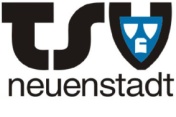 Anmeldung zu Hallenturnieren 2017 des  Bitte zutreffendes ankreuzenKontaktadresse für Turnierunterlagen:		Verein: 							Anschrift & Telefon-Nummer:E-Mail: ………………………………………………….		……………………………………………………………Ort, Datum						Unterschrift und VereinsstempelTSV NeuenstadtJürgen SchenkIm kl. Schließenbaum 774196 Neuenstadtoder per Mail an: neuenstadt-hallenturnier@gmx.deSamstag, 28. Januar 2017Samstag, 28. Januar 2017JA *Anzahl *Nein *E-Junioren(5er Mannschaften)Jahrgang 2006D-Junioren(5er Mannschaften)C-Junioren(5er Mannschaften)B-Junioren(5er Mannschaften)Sonntag, 29.Januar 2017Sonntag, 29.Januar 2017JA *Anzahl *Nein *F-Junioren(5er Mannschaften)Jahrgang 2008F-Junioren(5er Mannschaften)Jahrgang 2009E-Junioren(5er Mannschaften)Jahrgang 2007Bambinispieletag(3er Mannschaften)